HER ÇOCUK ÖZELDİR AİLE EĞİTİMLERİ FORMUOturum1KonuKoruyucu aileye yerleştirilen çocuğun, biyolojik ailenin, koruyucu hakları ve sorumlulukları, Çocuk HaklarıSunumu Yapan UzmanAv. Hasan ÖZCANSunum YeriBeyaz İnci Diş Hastanesi Kafeterya KatıTarih /Süresi19.02.2016                                               19.30-21.30AmacıÇocuk Koruma Kanunu ve Koruyucu Aile Yönetmeliği doğrultusunda, çocuk hakları ve koruyucu aile hakları hakkında bilgilendirme.Alt Hedefler-Çocuk Hakları Sözleşmesinde belirlenen çocuk hakları hakkında bilgi vermek,- Çocuk Koruma kanunu kapsamında çocuk hakları ve toplumsal yükümlülük hakkında bilgi vermek,- Koruyucu aile yönetmeliği kapsamında çocuk hakları ve ailelerin hak ve yükümlülükleri hakkında bilgi vermek-Çocuklar arasındaki ayrımcılığın ortadan kaldırılması için yapılması gerekenler hakkında bilgilendirmede bulunmakİçeriği-Çocuk hakları sözleşmesi, çocuk koruma kanunu ve koruyucu Aile Yönetmeliği kapsamında çocukların, ailelerin ve toplumun hak ve yükümlülükleri hakkında bilgilendirme yapılmıştır.- Çocuğun çocuk olması nedeniyle var olan haklarının ihlali ve çocuğun istismarı hakkında bilgilendirme yapılmıştır. Katılımcılara Verilen Eğitim MateryaliMateryal kullanılmamıştır.Kaynaklar- Çocuk hakları Sözleşmesi-Çocuk Koruma Kanunu-Koruyucu Aile YönetmeliğiOdak Grup Tartışması için Koruyucu Ailelere Yöneltilen Sorular(En az 3 soru)Soru 1Çocuk hakları nelerdir?Soru 2Çocuk Haklarındaki İhlaller nelerdir?Soru 3 Kendi çocuğunuz ile başka bir çocuğa karşı davranışlarınızda ayrımcılık yapıyor musunuz?Eğitimin Değerlendirilmesi (sunum bitiminde)Eğitim sonunda katılımcıların çocuk hakları olarak imzalanan sözleşmeler, kanunlar ve yönetmelikler doğan haklarının bilindiği ve çocukların haklarının savunulduğu gözlemlenmiştir. Ancak kanun, yönetmelik ve sözleşmelerde belirtilen somut ve maddi haklardan bilinse de uygulamada manevi olarak ‘’ çocuğun çocuk olma hakkı, sevilme, kucaklanma, oyun hakkı gibi haklarının ihmal edildiği katılımcılar tarafından fark edilmiştir.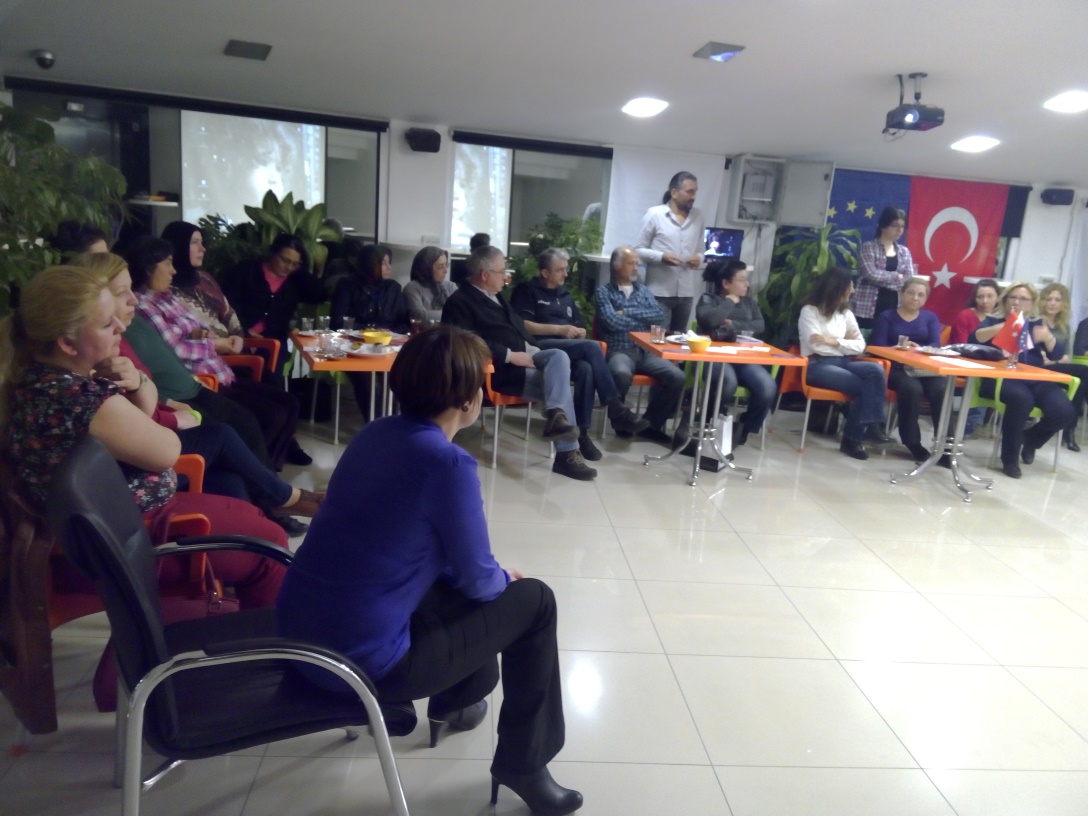 